Ptačí krmítkoÚkol: Vyrob ptačí krmítko. Jako bonus na něm vyfoť ptáčka.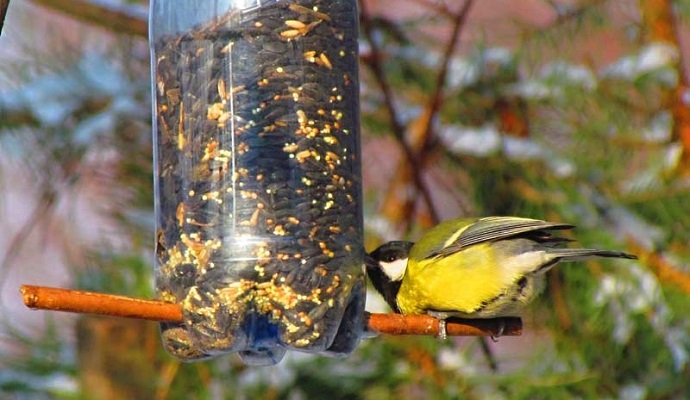 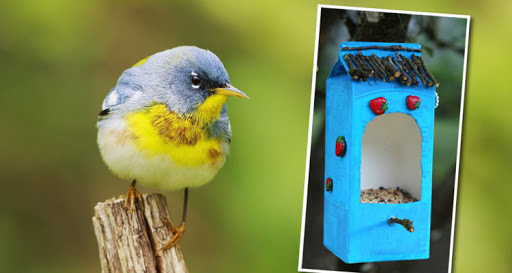 